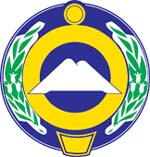 Управление государственного жилищного надзораКарачаево-Черкесской РеспубликиПРИКАЗ02.02.2017                                                г. Черкесск                                             № 5-пОб утверждении Положения о «телефоне доверия» Управления государственного жилищного надзора Карачаево-Черкесской   РеспубликиВо  исполнение Указа Президента Карачаево-Черкесской Республики от 02.12.2010         № 241 «Об утверждении Положения о «телефоне доверия» в Администрации Президента Карачаево-Черкесской Республики и исполнительных органах государственной власти Карачаево-Черкесской Республики для сообщения о фактах коррупционной направленности», в целях совершенствования работы с обращениями граждан и организаций в Управлении государственного жилищного надзора Карачаево-Черкесской Республики  по вопросам противодействия коррупцииПРИКАЗЫВАЮ: 1.Утвердить Положение о «телефоне доверия» Управления государственного жилищного надзора Карачаево-Черкесской республики (далее – «телефон доверия») согласно приложению.2. Назначить консультанта отдела лицензионного контроля Мхце Мариетту Аминовну ответственным за обработку информации, поступающей по «телефону доверия», внести соответствующие изменения в должностной регламент.          3.Ответственному должностному лицу Управления организовать регистрацию обращений граждан и организаций, поступивших по «телефону доверия», в специальном журнале;- обеспечить публикацию об установке «телефона доверия» в СМИ а также на сайте Управления государственного жилищного надзора Карачаево-Черкесской Республики»3. Признать утратившим силу приказ от 14.01.2015 № 9-п «Об утверждении Положения о «телефоне доверия» Управления государственного жилищного надзора Карачаево-Черкесской Республики».4. Контроль за исполнением настоящего приказа оставляю за собой.Начальник Управления                                                                        Х-М. Я. ТаушунаевПриложение  к приказуУправления  государственного жилищного надзора Карачаево-Черкесской Республикиот 02.02.2017  № 5ПОЛОЖЕНИЕо «телефоне доверия» Управления государственного жилищного надзора Карачаево-Черкесской Республики1. «Телефон доверия» Управления государственного жилищного надзора Карачаево-Черкесской Республики (далее - Управление) и (далее – «телефон доверия») - канал связи с гражданами и организациями, созданный в целях получения дополнительной информации для совершенствования деятельности Управления, оперативного реагирования на возможные коррупционные проявления в деятельности Управления, а также для обеспечения защиты прав и законных интересов граждан.2. «Телефон доверия» устанавливается в служебном помещении   Управления (каб. № 276).3. Режим функционирования «телефона доверия»- круглосуточно.4. Сбор и предварительная обработка поступающих на «телефон доверия» сведений осуществляются консультантом отдела лицензионного контроля Управления.5. «Телефон доверия» функционирует в автоматическом режиме и оснащен функциями автоответчика, записи поступающих сообщений.6. Текст сообщения на автоответчике: «Здравствуйте!Вы позвонили по «телефону доверия» Управления государственного жилищного надзора Карачаево-Черкесской Республики для приема сообщений по фактам коррупционной направленности. Пожалуйста, назовите свои фамилию, имя и отчество и почтовый адрес для возможности направления ответа на Ваше обращение. Сообщите информацию о фактах коррупционной направленности, с которыми Вы столкнулись. Конфиденциальность переданных Вами сведений гарантируется. Просьба сообщить Вашу информацию после звукового сигнала». 7. Время приема одного сообщения в режиме автоответчика не превышает 5 минут.8. Прохождение информации по «телефону доверия» контролируется в режиме прослушивания сообщений.9. Учет и регистрация сообщений ведется в Журнале регистрации обращений граждан и организаций поступившие по «телефону доверия» Управления, оформленному согласно приложению 1 к настоящему Положению.10. Перечень сведений, принимаемых «телефоном доверия»:10.1. Сообщения о коррупционных проявлениях в деятельности гражданских служащих Управления.10.2. Предложения о мерах по совершенствованию деятельности Управления.11. Анонимные сообщения, а также сообщения, не содержащие сведений о гражданине или организации, сообщивших такие сведения вносятся в Журнал регистрации обращений, принимаются к сведениям, но не рассматриваются. Если в таком сообщении содержатся сведения о подготавливаемом, совершаемом либо совершенном противоправном деянии, а также о лице, его подготавливающем, совершающем или совершившем, такие сообщения в течение суток передаются в органы прокуратуры или иные государственные органы в соответствии с их компетенцией.    12. Расшифровка полученных сообщений с магнитофонных записей осуществляется ежедневно уполномоченным должностным лицом Управления, регистрируются в Журнале регистрации обращений граждан и организаций поступившие по «телефону доверия» в Управление. 	13. По поступившим и зарегистрированным сообщениям уполномоченным должностным лицом Управления ежедневно формируются карточки учета сообщений, поступивших по «телефону доверия» (далее – карточка учета сообщений), по форме согласно приложению 2 к настоящему Положению.14. Карточки учета сообщений, содержащие информацию о нарушении требований к служебному поведению, направляются для рассмотрения в Комиссию Управления по соблюдению требований к служебному поведению государственных гражданских служащих и урегулированию конфликта интересов.15. Карточки учета сообщений, содержащие информацию о нарушении служебной дисциплины, передаются в Управление для принятия по ним решения.16. Карточки учета сообщений, содержащие информацию о нарушении антикоррупционного законодательства, не являющимся преступлением либо административным правонарушением, направляются для рассмотрения в межведомственный координационный совет Карачаево-Черкесской Республики по противодействию коррупции.17. Сообщения, содержащие сведения о преступлениях и административных правонарушениях, направляются в органы прокуратуры или иные государственные органы в соответствии с их компетенцией.18. О результатах рассмотрения обращений заявитель информируется в письменной форме   в течение 30 календарных дней с даты поступления обращения на «телефон доверия».19. Гражданские служащие Управления, работающие с информацией «телефона доверия», несут персональную ответственность за соблюдение конфиденциальности полученных сведений в соответствии с Федеральным Законом от 27.07.2004 № 79-ФЗ «О государственной гражданской службе Российской Федерации».20. Использование «телефона доверия» не по назначению, в том числе в служебных и личных целях, запрещено.Начальник Управления                                                                    Х-М. Я. Таушунаев    Приложение 1 к положениюЖурнал регистрации обращений граждан и организаций по "телефону доверия"Приложение 2 к положениюКарточка учета 
информации, поступившей по "телефону доверия"Регистрационный номер: Дата регистрации:Абонент:Содержание:Кто принял:Кому передано:Дата передачи:Кому поручено исполнение:Резолюция:Срок ответа:Содержание ответа:Отметка об исполнении:Подпись исполнителя _________ Ф.И.О. _______________Дата ___________N п/пДатаВремяФИО сотрудника, обработавшего сообщение, подписьКраткое содержание сообщенияФИО (наименование организации) абонента при наличии информации)Адрес, телефон абонента (при наличии информации)Принятые меры